AKCJA EDUKACJA- DZIEŃ MATKI 26 MAJ      ,,MOTYW MATKI W MALARSTWIE”INSPIRUJĄC SIĘ FILMIKIEM ,, MOTYW MATKI W MALARSTWIE”  I DOŁĄCZONYMI MATERIAŁAMI DO KARTY AKCJA EDUKACJA STWÓRZ PORTRET WŁASNEJ MAMY WYKORZYSTUJĄC DO TEGO TUSZ I OŁÓWEK LUB INNE MATERIAŁY PLASTYCZNE KTÓRE LUBISZ. ŻYCZĘ UDANEJ ZABAWY.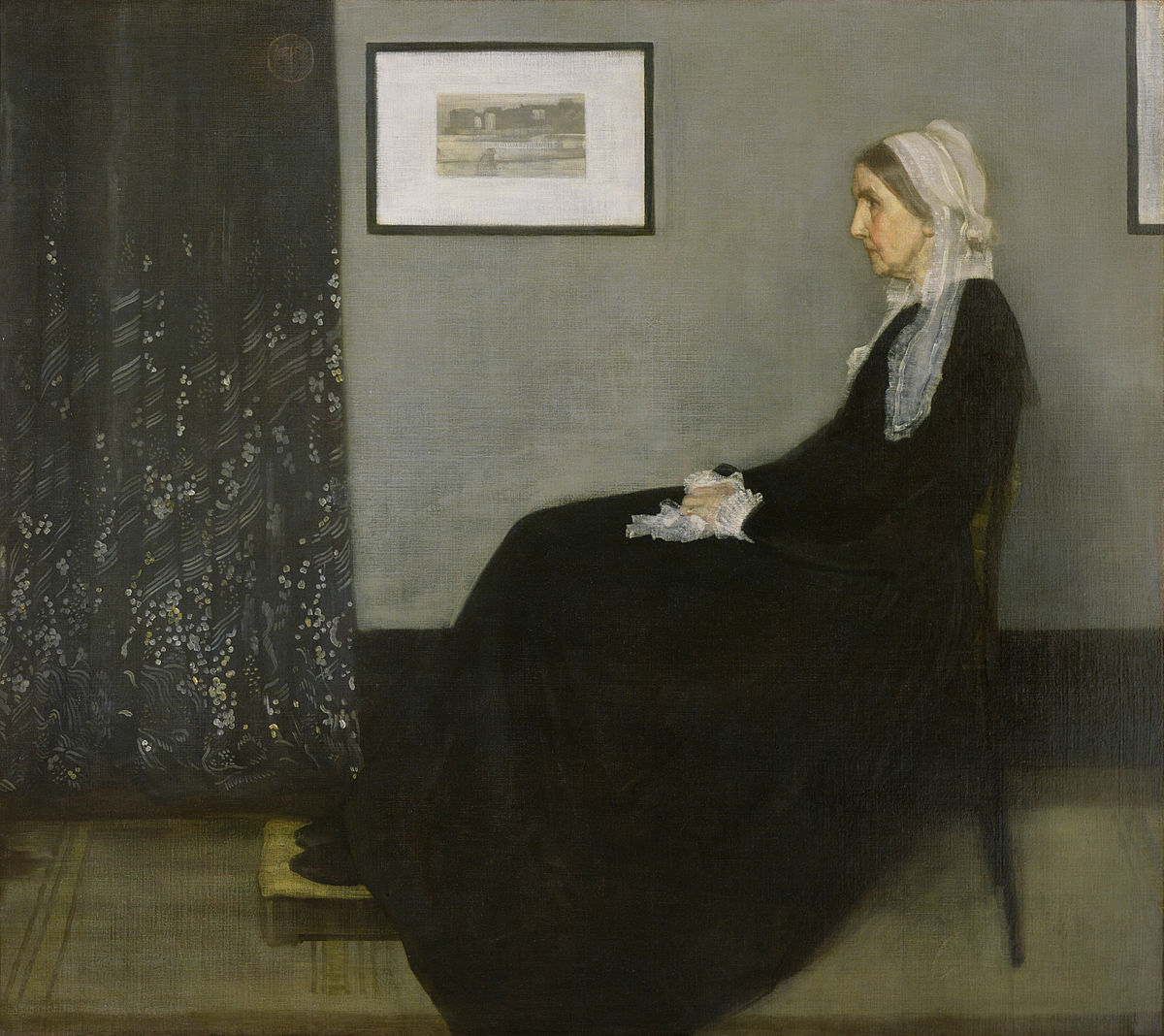 Portret przedstawia matkę artysty, Annę McNeill Whistler. Kiedy po raz pierwszy wystawiono go, został niemal odrzucony, ale później stał się lubianym w Ameryce portretem. Był niedoceniany przez wiele lat. Zaoferowany swego czasu w Nowym Jorku za 1200 dolarów nie znalazł nabywcy. Kiedy wystawiono go w Londynie, został zlekceważony przez prasę. W 1934 Poczta amerykańska uhonorowała obraz wydając go na znaczku pocztowym z okazji Dnia Matki. Whistler nazwał swoje dzieło Aranżacja szarości i czerni, ponieważ nie chciał, żeby odbiorcy myśleli akurat o jego matce, ale pragnął, aby jego matka reprezentowała wszystkie starzejące się matki. Przez wiele lat trzymał dzieło w domu, ale ostatecznie zaoferował je w 1891 rządowi francuskiemu za sumę 120 funtów.W 2006 obraz został wypożyczony z Musée d’Orsay i wystawiony w Museum of Fine Arts w Bostonie a jego wartość wyceniono na ok. 30 milionów dolarów.Źródło : https://pl.wikipedia.org/wiki/Matka_WhistleraStanisław Wyspiański, Macierzyństwo – interpretacja i analiza obrazu. „Macierzyństwo” to jeden z najznamienitszych obrazów Stanisława Wyspiańskiego. Dzieło zostało wykonane techniką pastelową na płótnie o wymiarach 58,8x91cm i, dzięki bogatej, zagęszczonej ornamentyce, wpisuje się w nurt malarstwa secesyjnego.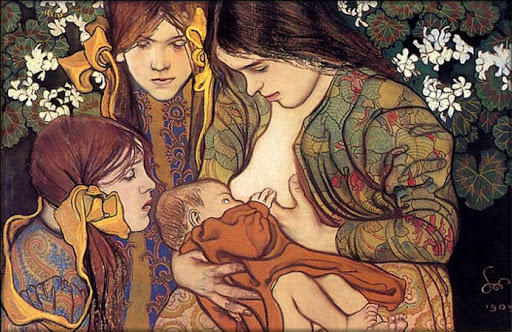 Źródło: pl.wikipedia.orgDie drei Lebensalter der Frau /The Three Ages of Woman - powstał w 1905 roku, wymiary 180 x 180cm. Znajduje się w National Gallery of Modern Art w Rzymie.

W 1905 roku Gustav Klimt stworzył "Trzy okresy życia kobiety", znane również jako Matka i Dziecko . To był pierwszy duży obraz olejny artysty i jeden z jego największych obrazów na płótnie. Stosował tu technikę malowania impastowego, która była powszechna w jego pracach. Mieszał rozpuszczalniki w farbie, aby upewnić się, że farba nie przybiera niepożądanego błyszczącego wyglądu, retuszował swoje prace, co ograniczało liczbę obrazów, które był w stanie stworzyć w ciągu roku.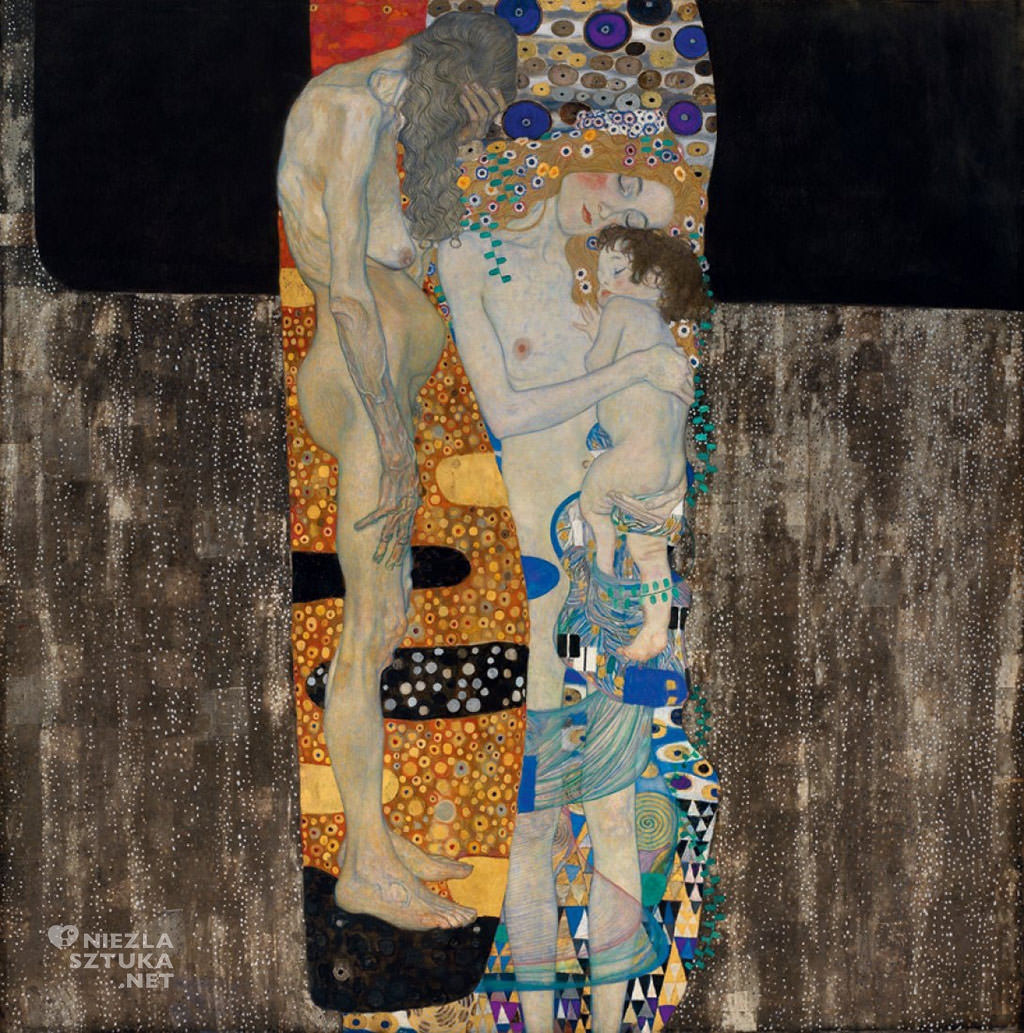 Źródło:gustavklimt.fineart24.pl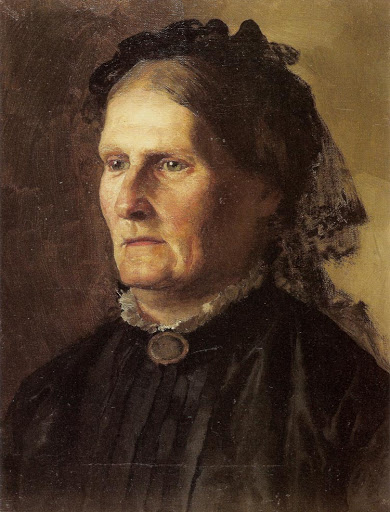 Henryk Siemiradzki, polski malarz czynny głównie w Rzymie, cieszący się międzynarodową renomą, twórca efektownych, akademickich obrazów z życia antycznej Grecji i Rzymu, w tym modnych wówczas, pełnych przepychu i okrucieństwa wyobrażeń męczeństwa pierwszych chrześcijan. Jego w patriotycznym geście podarowane ogromne płótno Pochodnie Nerona zwane też Świecznikami chrześcijaństwa, stało się zalążkiem pierwszej galerii narodowej w krakowskich Sukiennicach.
"Portret matki", 1887, olej na płótnie, 33 x 25,5 cm, Muzeum Narodowe, KrakówŹródło: pl.wikipedia.orgObraz Kołyska przedstawia siostrę Berthy Morisot – Edmę Pontillon pochyloną nad córeczką Blanche. Obraz ten świadczy już o dojrzałości twórczej malarki. Kompozycja zorientowana jest wokół przekątnej dzielącej obraz na dwie odpowiadające sobie wzajemnie części, które harmonizują ze sobą dzięki efektom barw i przeźroczystości. Po jednej stronie znajduje się kołyska i niemowlę widoczne zza delikatnej, utrzymanej w tonacjach różu zasłony, z drugiej natomiast skupiona i pełna pogody matka, przyglądająca się śpiącemu dziecku. Widniejące w tle za kobieca postacią zasłony o niebieskawych akcentach odpowiadają tkaninie zakrywającej kołyskę. Obraz wypełnia uczucie lekkości i łagodności – wyraz intymnego szczęścia.“Kołyska” 1872, 56 x 46 cm, Berthe Morisot, Muzeum Orsey, Paryż  https://opolnocywparyzu.pl/kolyska-1872-berthe-morisot/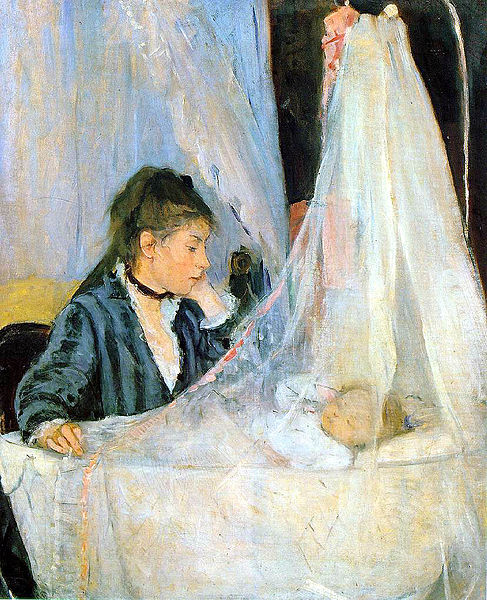 Berthe Morisot – malarka francuska, czołowa przedstawicielka impresjonizmu. Pochowana na Cmentarzu Passy. Pochodziła z zamożnej rodziny mieszczańskiej, jej matka była krewną Jean-Honoré Fragonarda. Od dziecka uczyła się rysunku, była uczennicą Jean-Baptiste-Camille Corota. WikipediaData i miejsce urodzenia: 14 stycznia 1841, Bourges, FrancjaData i miejsce śmierci: 2 marca 1895, Paryż, FrancjaOkresy: Impresjonizm w sztuce, Sztuka nowoczesna, RealizmMąż: Eugène Manet (od 1874 do 1892)Dzieci: Julie ManetŹródło: pl.wikipedia.org 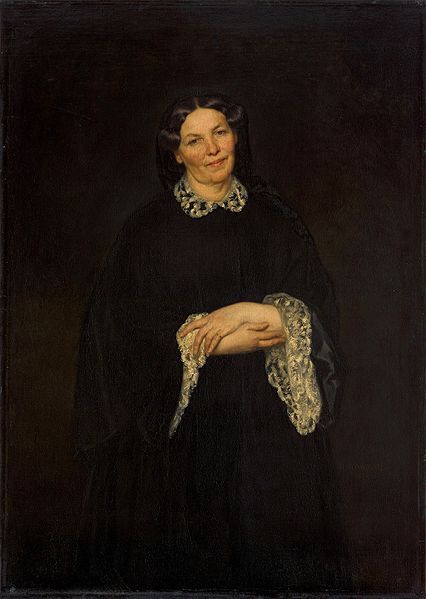 Henryk Rodakowski – OBRAZ MATKI    z roku 1853Na najpiękniejszym  na świecie portrecie matki   widnieje wizerunek Polki, Marii Rodakowskiej.
Z ciemnego tła na odbiorcę czule patrzy kobieta ciepła, troskliwa i mądra. Lekko przechyla głowę jakby gotowa wsłuchać się w słowa, jej delikatny uśmiech zdaje ośmielać do zwierzeń.
Złożone dłonie, nieco pulchne, sprawiają wrażenie, jakby czekały na właściwy moment, by kogoś delikatnie przytulić lub wesprzeć. Kobieta jest wyjątkowo empatyczna, emanuje z niej dobroć. 
Artysta skupił się na oddaniu uczuć malujących się na twarzy i na rękach. Stworzył ornament dla tych elementów w postaci misternej koronki wykorzystanej jako kołnierzyk i mankiety. Reszta ginie w mroku. Oczarowany pięknem postaci odbiorca, dopiero po chwili dostrzega fryzurę damy skromną i starannie ułożoną i jej równie skromną,choć przecież elegancką suknię.
Henryk Rodakowski miał namalować portret podczas pobytu we Lwowie w 1853. Gdy wiosną tego roku zawiózł go do Paryża, wzbudził zachwyt żyjących tam artystów. Oszołomiony pięknem portretu Eugene Delacroix zanotował, "Widziałem prawdziwe arcydzieło: Rodakowskiego "Portret Matki". Komplementów nie szczędzili krytyczni na ogół Prosper Merimee i Theophile Gautier.
Gdy wiele lat później obraz zobaczył Jan Matejko, podobno zaniemówił z wrażenia.

Jestem przekonana, że gdyby twórcą dzieła był wspomniany Delacroix, dzisiaj moglibyśmy podziwiać "Portret matki" zza pancernej szyby w jednym z najwspanialszych muzeów świata, stojąc wcześniej w gigantycznej kolejce, a matka Rodakowskiego byłaby sławniejsza od matki Whistlera.
A tak "Portret matki" Henryka Rodakowskiego znalazł się w zbiorach Muzeum Narodowego w  Łodzi.http://edusens.blogspot.com/2014/05/matka-jest-tylko-jedna-o-portrecie.html